Środa, 24.11.2021r.Dzień dobry! 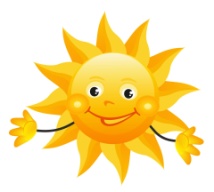 „Witamy się” – zabawa integracyjna. Dzieci z rodzicami stoją naprzeciwko siebie. Rodzic podaje sposób powitania dziecka z rodzicem:- witamy się rękoma (zwyczajowe „cześć” lub dotknięcie dłoni)- witają się nasze łokcie (dotykanie się łokciami)- witają się nasze plecy (dotykanie się plecami)- witają się nasze kolana (dotykanie się kolanami)- witają się nasze stopy(dotykanie się stopami) Zabawa „Nożyczki” - dzieci naśladują cięcie nożyczkami. Na hasło: „małe nożyczki”, dzieci wymachują wyprostowanymi rękami w linii poziomej na krzyż oraz pionowo. Na hasło: „duże nożyce” – w leżeniu na plecach wymachują obunóż na krzyż w linii poziomej oraz pionowo. „Zawijamy loki” – zabawa z turlaniem. Jedna osoba kładzie się na dywanie , druga klęka obok. Na hasło „zwijamy loki” osoba, która leży jest turlana raz w jedną, raz w drugą stronę. Później role się zmieniają.Jak myślicie kto w swojej pracy używa nożyczek i zawija loki na włosach ?Super! Dziś przyjrzymy się bliżej pracy fryzjera.Pobawmy się teraz we fryzjera „na niby”. Wybierzcie swojego ulubionego pluszaka lub swoją ulubioną lalę i używając tylko swoich rączek, naśladujcie: 
- mycie – myj głowę misia, 
- ręcznik – wycieraj głowę, 
- strzyżenie – udawaj obcinanie włosów (z prawej strony, z lewej strony), 
- czesanie – czesz klienta (z przodu, z tyłu), 
- suszenie – susz włosy (na górze, na dole), 
- lustro – pokazuj lusterko (przed, za), 
- pożegnanie – podajcie sobie ręce. 
Posłuchajmy razem wiersza „Fryzjer” – autor Jacek Paciorek:https://www.youtube.com/watch?v=xIrEPeAgObQ Słuchając wiersza widzieliśmy narzędzia, którymi posługuje się fryzjer; nożyczki, grzebień i suszarkę. Odnajdźcie je na obrazkach: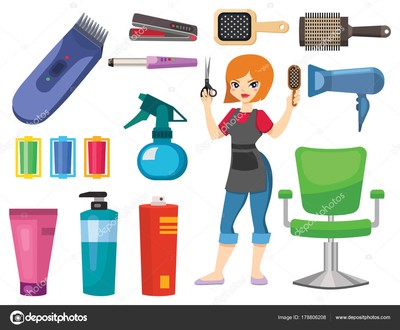 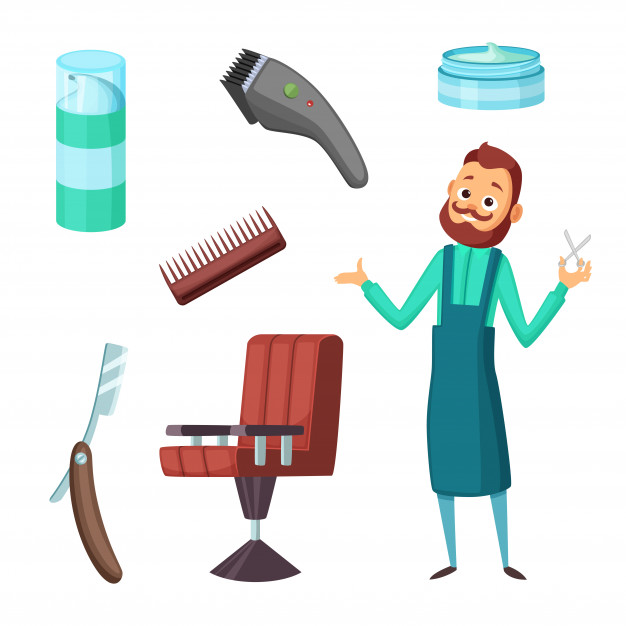 Na obrazkach znajduje się więcej przyborów potrzebnych w pracy fryzjera. Jeżeli macie ochotę spróbujcie je nazwać, oczywiście z pomocą kogoś starszego Podpowiadamy niektóre  nazwy: fotel fryzjerski, maszynka do strzyżenia, brzytwa, szczotka do włosów, wałki do włosów, prostownica. Na pewno wszystkie znajdziecie na powyższych ilustracjach.Super! Znamy już przybory fryzjerskie, więc na pewno poradzicie sobie z następnym zadaniem Spośród przedmiotów wskażcie te, które są potrzebne fryzjerowi w pracy: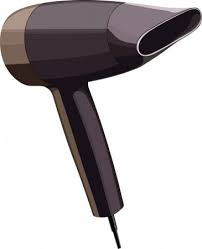 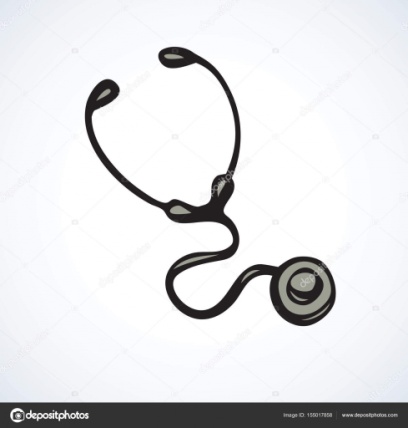 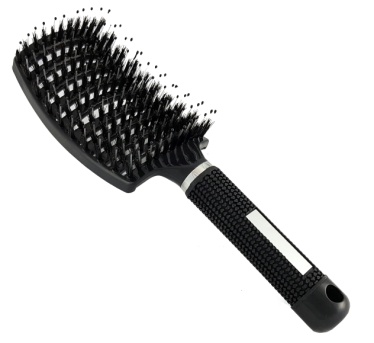 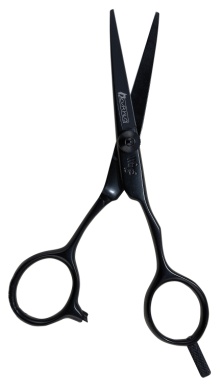 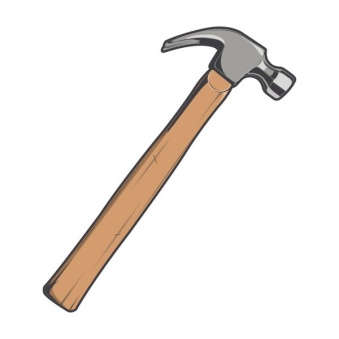 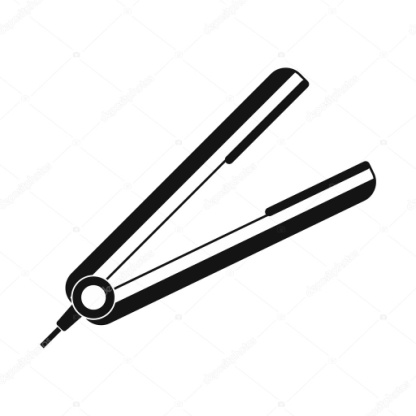  Brawo! Świetnie Wam poszło!Teraz trochę muzyki    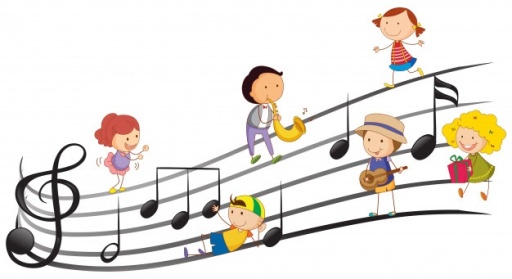 Posłuchajcie piosenki „Fruzia u fryzjera”- można potańczyć https://www.youtube.com/watch?v=_hmbzJb4BHc Nasze propozycje na dzisiejszy dzień:Poniżej znajdziecie rysunek dziewczynki bez żadnej fryzury, zamieńcie się w czarodziejskiego fryzjera i wykonajcie dziewczynce fryzurę według własnego pomysłu. Możecie wykorzystać wełnę, kolorowy papier, bibułę albo plastelinę;Możecie pięknie pokolorować  rysunek- kolorowankę też znajdziecie na następnych stronach;A może zrobicie takie modne loki?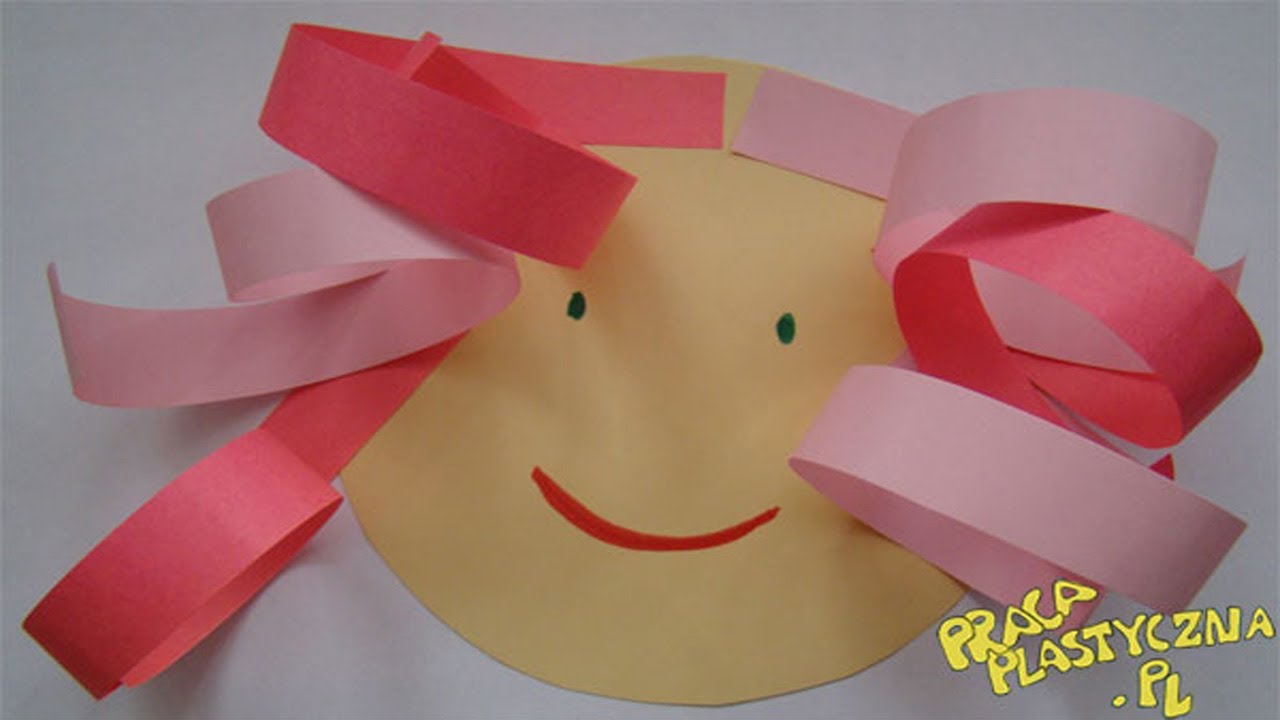 Jak zrobić modne loki znajdziecie na stronie: https://www.youtube.com/watch?v=x4zXKPuH0jkMiłej pracy!   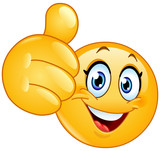 Wykorzystano obrazy ze stron: pl.depositphotos.com   pl.freepik.com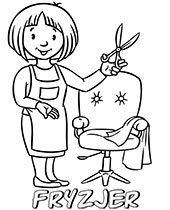 e-kolorowanki.pl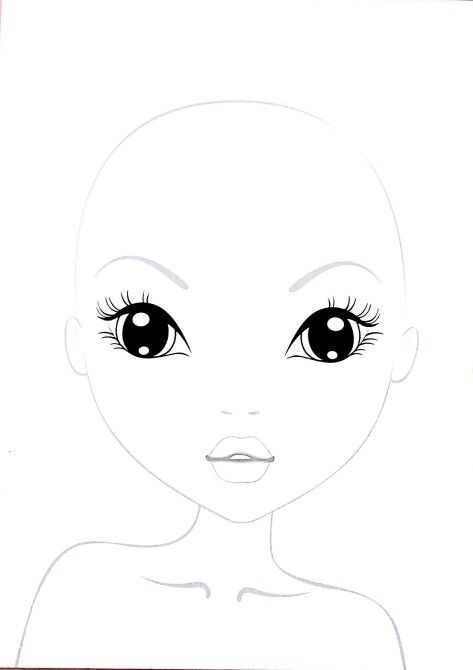 pl.pinterest.com